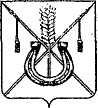 АДМИНИСТРАЦИЯ КОРЕНОВСКОГО ГОРОДСКОГО ПОСЕЛЕНИЯКОРЕНОВСКОГО РАЙОНАПОСТАНОВЛЕНИЕот 01.03.2019	                                                    			  № 181г. КореновскОб утверждении отчета о реализации ведомственной целевойпрограммы «Комплексные меры по профилактике наркомании в Кореновском городском поселении Кореновского района» на 2018 год, за 2018 годВ соответствии с постановлением администрации Кореновского городского поселения Кореновского района от 11 сентября 2018 года № 1152 «Об утверждении Порядка разработки, утверждения и реализации ведомственных целевых программ в Кореновском городском поселении Кореновского района» администрация Кореновского городского поселения Кореновского района                        п о с т а н о в л я е т:1. Утвердить отчет о реализации ведомственной целевой программы «Комплексные меры по профилактике наркомании в Кореновском городском поселении Кореновского района» на 2018 год, утвержденной постановлением администрации Кореновского городского поселения Кореновского района от                  5 декабря 2017 года № 2171 «Об утверждении ведомственной целевой программы «Комплексные меры по профилактике наркомании в Кореновском городском поселении Кореновского района» на 2018 год, за 2018 год (прилагается).2. Общему отделу администрации Кореновского городского поселения Кореновского района (Питиримова) обеспечить размещение настоящего постановления на официальном сайте администрации Кореновского городского поселения Кореновского района в информационно- телекоммуникационной сети «Интернет».3. Контроль за выполнением настоящего постановления возложить                      на заместителя главы Кореновского городского поселения Кореновского              района М.В. Колесову.4. Постановление вступает в силу со дня его подписания. ГлаваКореновского городского поселенияКореновского района                                                                           М.О. ШутылевОТЧЕТ  о реализации мероприятий ведомственной целевой программы «Комплексные меры по профилактике наркомании в Кореновском городском поселении Кореновского района» на 2018 год, за 2018 годВедомственная целевая программа «Комплексные меры по профилактике наркомании в Кореновском городском поселении Кореновского района» на                  2018 год (далее программа) была утверждена постановлением администрации Кореновского городского поселения Кореновского района 5 декабря 2017 года № 2171.Общий объем финансирования программы из бюджета Кореновского городского поселения Кореновского района на 2018 год составил 50,0 тыс. рублей. Внебюджетных, краевых, федеральных источников не было. В 2018 году в рамках реализации Программы предусматривалось выполнение мероприятий:1.	 По изготовлению наглядной агитационной продукции антинаркотической тематики для использования на массовых мероприятиях (буклеты, листовки) объем финансирования данного пункта составлял 35,0 тыс. рублей из бюджета Кореновского городского поселения Кореновского района.2. 	Изготовление и трансляция социальных антинаркотических аудио роликов (акция «Сообщи, где торгуют смертью!») объем финансирования данного пункта составлял 15,0 тыс. рублей из бюджета Кореновского городского поселения Кореновского района.Запланированные и выделенные денежные средства на реализацию вышеуказанной ведомственной целевой программы освоены в полном объёме. Все запланированные мероприятия реализованы в полном объеме.Согласно анализу, проведено 217 профилактических антинаркотических мероприятий (118- АГТПГ), в которых приняло участие 5236 человек (4150- АПГТГ). В СМИ освещено 175 материалов соответствующей тематики (112- АППГ). В 2018 году граждан, состоящих на учете у врача - нарколога МБУЗ «Кореновская ЦРБ» с диагнозом «наркомания» 9 человек (28-АППГ), с диагнозом «алкоголизм» 91 человек (108 — АППГ). На территории Кореновского городского поселения в 2018 году в ходе проведения рейдовых мероприятий выявлен 1 очаг произрастания дикорастущей конопли в количестве 1496 растений, (0 - АППГ). Программными мероприятиями достигнуты следующие цели:1) сокращено количество граждан, состоящих на учете по Кореновскому городскому поселению у врача – нарколога в наркологической службе МБУЗ «Кореновская ЦРБ» с диагнозом «алкоголизм», «наркомания», «токсикомания»;2) увеличение проводимых профилактических антинаркотических мероприятий.Начальникорганизационно-кадрового отделаадминистрации Кореновского городскогопоселения Кореновского района                                                    Я.Е. Слепокурова                                        ПРИЛОЖЕНИЕУТВЕРЖДЕНпостановлением администрацииКореновского городского поселения Кореновского районаот 01.03.2019 № 181